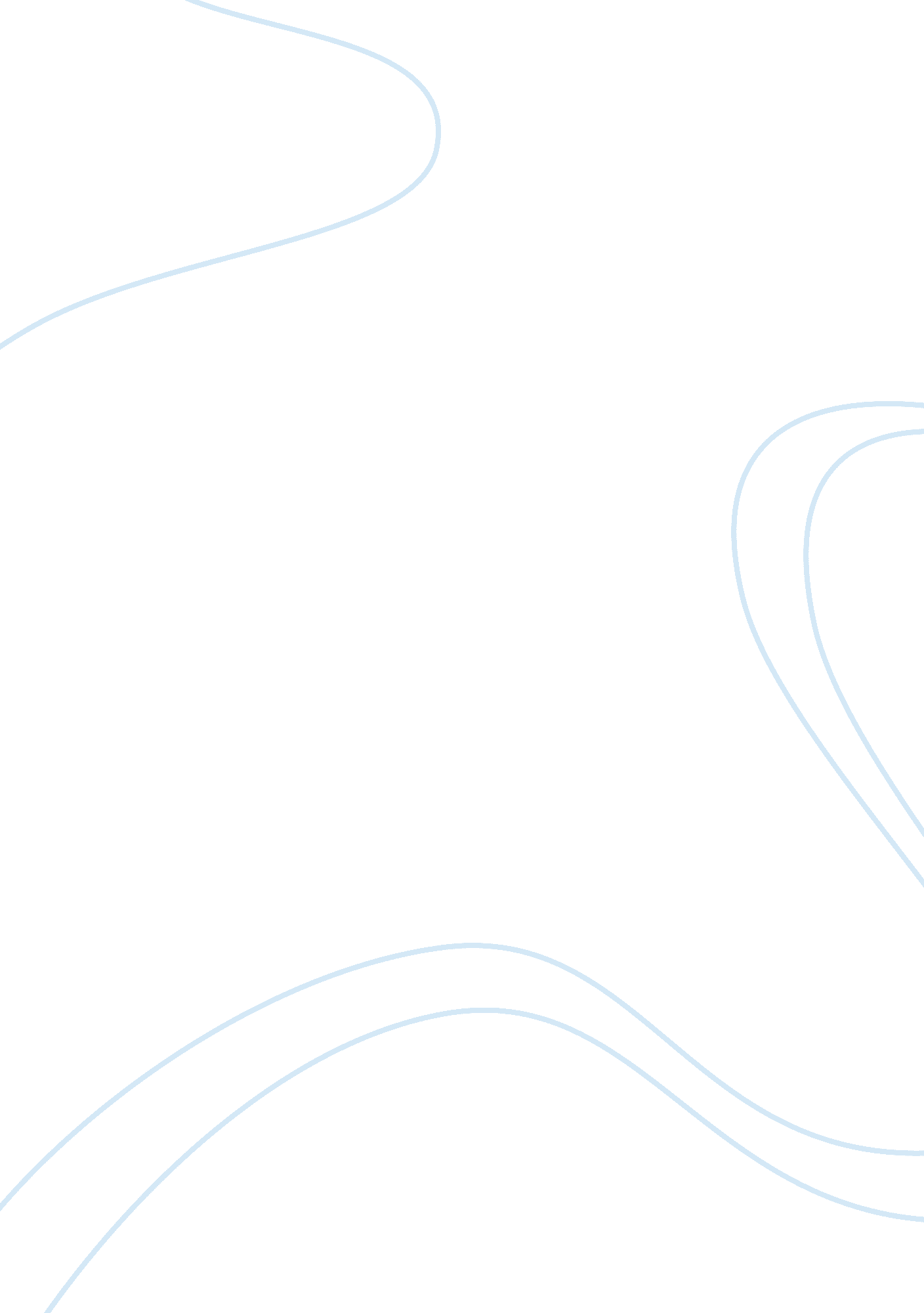 Planning and management of conferences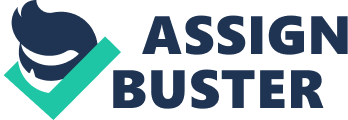 Manjot Singh Conference: It resembles a formal social gathering between the general populations to share their perspectives on a specific subject. For example, in business and political stream diverse gathering held to discuss the issues with the goal that they can resolve it effectively Conference Management: It is the way toward dealing with a venture, for example, a meeting, tradition, tradeshow, group building action, gathering, or tradition. Occasion arranging incorporates planning, building up timetables, selecting and saving the occasion locales, obtaining licenses, arranging sustenance, organizing transportation, building up a subject, orchestrating exercises, selecting speakers and keynotes, masterminding hardware and offices, overseeing danger, and creating alternate courses of action. Maintain Conferences Management with Tools: There are some best tools which can be used for managing are explained below: Mitingu: Cloud-based occasion administration programming that gives occasion coordinators the apparatuses to make, advance and offer their occasions Double Dutch: Twofold Dutch makes portable applications for occasions, intended to connect with and please participants and create noteworthy achievement measurements Event rit: Occasion ceremony gives financially savvy occasion administration programming to help organizations sort out and offer tickets to occasions online-while peopling find occasions that fuel their interests. From patio grills to classes to gatherings to widely acclaimed film and music celebrations, Occasion custom houses occasions of all shapes and sizes. As one of today’s driving occasion administration stages, Occasion ritual conveys inventive innovation and low expenses and if your occasion is free, so is Occasion custom. Take in more. Ivy Occasion Administration: Our Undertaking class, cloud-based Gathering and Occasions Administration programming furnishes occasion coordinators with every one of the devices they have to arrange, showcase and deal with each part of their occasion effectively and all in one place. From basic classes to multi-session meetings, we have you secured. With instinctive programming, delightful web and email formats, and our new move and customize site manufacturer it is simple for anybody to make proficient looking occasion sites and messages. O-Tux: O-Tux is an Australian-based Sales ticketing and enrolment framework that provides food for purchaser, business and corporate occasions. The framework is intended to be simple for coordinators to utilize, while conveying a finish ticketing and enrolment encounter for your clients. From identification printing and filtering, to limited time codes and installing of ticketing all alone site, O-tux is brimming with helpful elements since it was composed by occasions individuals, for occasions individuals. Policies and Procedure: There are some very important policies which one should take care to plan the conference: Anti-Discrimination Policy: It should be necessary for any conference because the main purpose of this is equality and there are certain steps to follow this Uphold proper principles of direct at all times. create a separation and badgering free workplace where all representatives, temporary workers and clients are treated with politeness and regard implement methods to ensure workers know their rights and duties provide a viable system for grumblings in light of the standards of regular equity treat all grumblings with deference in a reasonable, opportune and secret way ensure there is no danger of exploitation or backlash in case of a dissension encourage workers to report ruptures of the counter separation approach Assignments Strategy: It is likewise the real one to take after on the grounds that this approach which is given to the a particular position or an individual They are given to classified positions wherever conceivable with a much littler number of individual positions practicing particular duties identified with the utilitarian part and power of their specific position. The appointments archive is surveyed every year with a view to enhancing its utility and pertinence to the authoritative structure of the College. The designations in this instrument are intended to: A be clear and straightforward; b. establish fitting procedures of duty and responsibility for different regulatory capacities; c. Devolve basic leadership to suitable levels. •By determination of the Leading body of Trustees these appointments produce results on and from 1 January 2016 subject to any further revision. They supplant any surviving assignments in past adaptations of this Appointments archive. You have selected the maximum of 4 products toBudget: It is the most important factor because budgeting is very serious. The whole business depends on this category and one should need to learn how to save more money. A project budget is the total sum of money allocated for the particular purpose of the project for a specific period of time. The goal of budgetmanagement is to control project costs within the approved budget and deliver the expected project goals that are why it is so important every person and family create a budget that works for them. Strategies for Budget: Strategies of budgeting is important factor which involves clearly defining the organization’s mission and an assessment of its current state and competitive landscape. Strategic planning also requires a well-thought out plan for how to properly allocate time, human capital and financial resources. The different strategies are explained below: Recognized settled cost: The principal thing anybody hoping to make a financial plan ought to do is make a rundown of costs. This incorporates things, for example, voyaging costs, convenience, bills and whatever else that can’t be maintained a strategic distance from, alongside superfluous costs like stimulation and eating out. Assess the amount you ordinarily spend on each, and make a note alongside them. When this is finished, investigate the rundown. Approximation Profit: Then we need to gauge our wage. Wage can likewise be altered or variable. Altered pay alludes to salary that does not vary with the quantity of participants, for instance: sponsorship and so on. Variable earnings will vary with the quantity of participants, for instance: ticket deals and so forth. Parts of a Financial Plan: An ace spending plan is the money related report utilized for anticipating the salary and costs of an organization, instead of a division, item, or other territory of a business. From the ace spending plan, a little entrepreneur can build up an assortment of reports to set particular objectives for the business. The real parts of an ace spending plan incorporate wage and costs, overhead and creation costs, and the month to month, yearly, normal, and projection aggregates. Income: One of the two fundamental parts of an ace spending plan is salary. This incorporates your deals, as well as any premium, profits, eminences or other capital increases you win. In the event that you won’t utilize these last types of salary to run your organization, abandon them off your lord spending plan, making it a working spending plan concentrated on pay from deals. Some ace spending plans incorporate a terrible obligation section, figuring it utilizing a rate of the business wage. Expenses: The other primary part of an ace spending plan is costs. Some little entrepreneurs make sub-parts of their lord spending costs to figure spending ranges they can cut amid moderate times, or to ascertain generation and overhead expenses. A settled cost is one you can’t without much of a stretch change from month to month, for example, your lease, protection premium, advance instalment or copier rent. You will probably have the capacity to cut variable costs in case you’re short on money, in light of the fact that a significant number of these are optional. Assign repeating variable costs you can’t without much of a stretch cut, for example, utilities, telephone bills or work, uniquely in contrast to variable costs you can’t change, so you can rapidly discover spots to cut when the need emerges. To make an adaptable spending plan, utilize recipes that change your optional spending taking into account your pay. Projections: An accommodating part of numerous financial plans is the projection adds up to segment, which demonstrates to you how you’ll end the year in the event that you keep performing at your present levels of pay and spending. These can be skewed on the off chance that you have substantial cost or pay sums ahead of schedule in the year. Taking a gander at your execution for a specific month ordinarily isn’t a practical pointer of your general execution, since you will have more bills come due in a few months. Times of higher bills can incorporate the start of the year when expenses are expected, dates when quarterly protection premiums or duties are expected, or times when you have occasional deals crests and valleys. Averaging your month to month pay and costs can help you anticipate your yearly execution in the event that you don’t have occasional swings and your costs are genuinely relentless. Planning Conference: Itis very important to handle the work. Being a part of busy Conf and helping conference organizers take their event from idea to launch has shown me that this is true. One of the difficult parts of planning a conference is finding resources to help you organize your event that are affordable, or even free. To save you time when searching for resources, we have compiled a list of conference planning resources that can help you find a venue, book speakers, promote your event, and more. Finding a Setting: Finding and booking a scene can be a distressing background, particularly for first-time gathering coordinators. Leasing a scene is frequently the greatest cost included when arranging a gathering. These instruments make finding and booking settings in your general vicinity less complex and less expensive. Event Hardware: Gear rentals are nearly as distressing as finding a setting. Leasing hardware is frequently costly and tedious. On the off chance that your occasion needs complex sound and visual hardware, leasing and setting it up can be troublesome.  These administrations help occasion coordinators find and set up gear. Event Sponsorship: Occasions are costly, and without enough sponsorship cash and a careful spending plan, your arrangements may very well come up short because of an absence of assets. Discovering supporters is something that a great deal of first time coordinators battle with. These assets will help you raise cash for your occasion, discover supports, and make a financial plan. Milestones of Conference: A Milestone is a reference point that marks a major event in a project and is used to monitor the project’s progress. The milestones for a project should present a clear sequence of events that will incrementally build up to the completion of the approved project. Expand Proclamation: As we realize that, each individual attempt to enhance his relational abilities. By this he can enhance his identity. Along these lines, the meeting is the most ideal route for each business part to enhance his relational abilities. Moving into Future: If the organization needs to move persistently in future then the gatherings ought to be essential for this on the grounds that by this they can give the more data in market about its items, strategies and methods. Produce Income: Each organization needs to acquire increasingly income. At that point the gathering is likewise the most ideal approach to procure income. Amplify Relations in Market: If the organization needs to build its relations in the market then the gatherings ought to be important in light of the fact that by this each organization can enhance its relations with shareholders, indebted individuals, loan bosses and so forth. Item Projected Real Fixed costs Site hire $6000 $6000 Orator fees $300 $150 Publicity $600 $400 Acoustic visual hire $100 $350 Total $7000 $7700 Variable costs Cookery $500 $400 Present bags $1500 $1200 Accommodate hire $1000 $800 Total $3000 $2400 Fixed income Organisation’s contribution $5000 $5500 Total $5000 $5500 Variable income Permit sales $2000 $1700 Track material $3000 $400 Total $5000 $2100 